               ASSOCIAZIONE SPORTIVA DILETTANTISTICA          VOLLEY TEAM MONTEROTONDO             Codice  F.I.P.A.V. 120601286   Registro CONI delle Società e Associazioni Sportive CODICE FISCALE     97810290581 www.volleyteammonterotondo.it   -  e-mail   volleyteammonterotondo@gmail.com    tel 328 9614097 DOMANDA D’ISCRIZIONE ANNO SPORTIVO “2020-SCUOLA PALLAVOLO (Parte riservata al genitore)                                                                      Il/la sottoscritto/aCognome _________________________________ Nome _________________________________domicilio: città ______________________________via____________________________________telefono: abitazione__________________________ cell/madre _______________________________cell/padre ___________________________________ e-mail ________________________________codice fiscale        ____________________________________________in qualità di genitore/tutore dell’atleta(parte riservata all’atleta)Cognome __________________________________Nome _________________________________luogo di nascita _____________________________ prov. ___   data di nascita _________________domicilio: città ______________________________  via ___________________________________codice fiscale dell’atleta       ____________________________________________cellulare ___________________________________ e-mail ________________________________chiededi associare il proprio figlio/a alla A.S.D. Volley Team Monterotondo ed iscriverlo/a ai corsi di pallavolo dell’anno sportivo 2020/2021.Monterotondo, li    __________   firma del genitore o di chi ne fa le veci ___________________Liberatoria per il trattamento dei dati personali e dell’immagineL’ A.S.D. Volley Team Monterotondo, ai sensi e per gli effetti dell’art. 13 del Regolamento (UE) 2016/679 GDPR relativo alla protezione delle persone fisiche con riguardo al trattamento dei dati personali, si riserva la possibilità di produrre articoli /post per i propri canali di comunicazione e materiale foto/video (anche riprese e scatti individuali) riguardo gli allenamenti e le partite. Tale attività non ha scopi commerciali ed è volta esclusivamente alla promozione della disciplina sportiva della pallavolo.Monterotondo, li ______________firma dei genitori o di chi ne fa le veci		 _____________________________              (madre)------------------------------------------------               (padre) ASSOCIAZIONE SPORTIVA DILETTANTISTICAVOLLEY TEAM MONTEROTONDO                        REGOLAMENTO ANNO SPORTIVO  2020/2021                      scuola pallavolo / 2 volte a settimanaLa ASD VOLLEY TEAM MONTEROTONDO è affiliata alla F.I.P.A.V. (codice affiliazione 120601286)  e C.O.N.I. di cui  ne osserva i regolamenti e le disposizioni.Possono iscriversi i giovani di ambo i sessi nati entro il 2009.Con l’iscrizione l’atleta è tesserato Fipav o con l’Ente di Promozione sportiva, è associato alla A.S.D. VOLLEY TEAM MONTEROTONDO e beneficia di tutte le agevolazioni previste per le manifestazioni sportive dalla stessa organizzate.Gli iscritti partecipano a lezioni di tecnica e tattica di gioco della pallavolo e manifestazioni sportive partite e tornei con l’assistenza di tecnici o istruttori FIPAV  altamente qualificati.L’iscrizione si effettua compilando l’apposito modulo che deve essere sottoscritto (nel caso di atleti minorenni deve essere sottoscritto da un genitore o da chi ne fa le veci) ed accompagnato da un certificato medico di idoneità alla pratica sportiva. Al compimento dell’undicesimo anno di età è richiesta dai regolamenti federali vigenti “l’idoneità alla pratica sportiva  agonistica” della pallavolo. N.B. in assenza di certificazione medica non potrà essere effettuato il tesseramento e di                       conseguenza non è attiva la polizza assicurativa. In caso di mancata o non tempestiva consegna della certificazione  medica i genitori esonerano    l’A.S.D. VOLLEY TEAM MONTEROTONDO da ogni responsabilità per  eventuali danni subiti dal minore. Gli allenamenti sono di durata non inferiore all’ora e mezza ed hanno luogo almeno due volte la settimana; gli allenamenti coincidenti con festività o vacanze scolastiche non saranno effettuati a meno di diversa comunicazione.L’attività inizia il 24 settembre 2020, e si conclude il 15 giugno 2021.Tutti gli atleti sono assicurati con specifica polizza  della Allianz S.p.A.  valida per gli atleti, Allenatori ed i Dirigenti tesserati per la Federazione Italiana Pallavolo. (In possesso di certificazione medica valida) oppure       Polizza assicurativa dell’Ente di Promozione sportiva a cui è affiliata l’associazione.Le condizioni di polizza sono interamente consultabili e scaricabili nel sito www.federvolley.it nel menù  Documenti / assicurazioni. e sul sito dell’Ente di Promozione sportiva a cui è affiliata l’associazione.Con l’iscrizione gli atleti e i genitori accettano i termini e le condizioni previste nella polizza e liberano espressamente l’ A.S.D. VOLLEY TEAM MONTEROTONDO da ogni pretesa risarcitoria eccedente i limiti anzi specificati.La responsabilità ex art. 2048 c.c. e quella sulla custodia dei minori sono a carico del personale dell’ A.S.D. VOLLEY TEAM MONTEROTONDO  solo nella fascia oraria relativa all’attività svolta dall’associazione stessa nei confronti dell’atleta minorenne (allenamento, corso, ecc.). Prima e oltre tale lasso di tempo l’ A.S.D. VOLLEY TEAM MONTEROTONDO si intende liberata da ogni tipo di responsabilità di cui sopra.La quota associativa annua è di 30,00 euro e comprende il costo dell’assicurazione e del tesseramento fipav, o ente promozionale t shirt allenamento e mascherina.Il costo del corso prevede le spese di preparazione e formazione alla pallavolo degli atleti, spese per le attrezzature sportive, manutenzione e utilizzo di impianti sportivi di proprietà dell’ Amministrazione Pubblica, compenso agli allenatori.La quota associativa degli atleti\e che scelgono di iscriversi con A.S.D. VOLLEY TEAM MONTEROTONDO  è  indispensabile per garantire la buona riuscita dell’ anno sportivo considerando il punto 13. Per evitare spiacevoli situazioni saremo costretti a interrompere le attività dell’atleta inadempiente.Le trasferte per partite di campionato o tornei non sono organizzate dall’A.S.D. VOLLEY TEAM MONTEROTONDO e pertanto quest’ultima declina ogni responsabilità per danni e/o sinistri occorsi a cose o persone durante gli spostamenti per raggiungere il luogo della manifestazione sportiva. I genitori sono tenuti ad organizzarsi al meglio per effettuare le trasferte singolarmente e in gruppo (con altri genitori/allievi) per trovarsi puntuali nel luogo indicato dall’allenatore e o dal dirigente.Nelle palestre, negli spogliatoi e nei locali utilizzati dall’A.S.D. VOLLEY TEAM MONTEROTONDO per le proprie attività, va tenuto un comportamento corretto, educato e rispettoso degli altri. Palestra, spogliatoi, docce ed altre strutture necessarie all’ attività sportiva sono messe a disposizione dall’Amministrazione Pubblica e sono per noi indispensabili: si chiede di farne buon uso e non lasciare sporcizia di alcun genere e di rispettare le regole da loro imposte.  Chi danneggerà qualsiasi attrezzatura sarà tenuto a rispondere delle spese di riparazione o sostituzione con eventuali conseguenze legali a proprio carico.In palestra si accede con una corretta tenuta sportiva.  Si devono seguire sempre le istruzioni e le indicazioni degli allenatori, istruttori e dei responsabili dell’A.S.D. VOLLEY TEAM MONTEROTONDO. A seguito delle indicazioni date dal protocollo Covid 19 imposto dalla FIPAV , i genitori degli allievi non possono assistere alle lezioni e non possono entrare nell’impianto sportivo. Fino alla fine dell’emergenza.E’ fatto assoluto divieto di lasciare incustodite, durante l’orario del corso, persone che non partecipano al corso stesso, con il conseguente esonero dell’A.S.D. VOLLEY TEAM MONTEROTONDO da ogni responsabilità per i danni che tali persone possono subire o arrecare a terzi.I genitori esonerano l’A.S.D. VOLLEY TEAM MONTEROTONDO da ogni responsabilità derivante da perdita, sottrazione o deterioramento di oggetti personali lasciati incustoditi negli spogliatoi o altrove. Per tutto quanto qui non citato si rimanda ai regolamenti FIPAV (Federazione Italiana Pallavolo) e alle norme di legge e consuetudinarie compreso il Protocollo Covid19 fino alla fine dell’emergenza.IMPORTANTE:In caso in cui l’attività sportiva risulti impossibilitata per cause non imputabili alla VOLLEY TEAM MONTEROTONDO (Lockdown, Pandemia, ecc.) la quota già versata, per l’attività non svolta, verrà restituita tramite voucher da utilizzare alla riapertura delle attività e comunque entro il termine della stagione 2021/2022. L’importo verrà decurtato delle spese fisse comunque sostenute. In caso di impossibilità alla frequenza del tesserato il voucher potrà essere congelato previa adeguata comunicazione scritta per il tempo limite di un anno.AUTORIZZAZIONE ALL’ISCRIZIONE E DICHIARAZIONE LIBERATORIAIl sottoscritto ________________________________, genitore / tutore dell’allievo di cui alla presente richiesta d’iscrizione, autorizza il proprio figlio/a a partecipare ai corsi di pallavolo e di preparazione fisica organizzati dalla A.S.D. VOLLEY TEAM MONTEROTONDO  accettandone integralmente il regolamento, che dichiara di aver letto e compreso in ogni sua parte,  rinunciando espressamente a qualsiasi rivalsa o pretesa.Monterotondo, li   ______________ firma dei genitori o di chi ne fa le veci        _______________________        __________________________DOCUMENTAZIONE DA ALLEGARE ALLA DOMANDA D’ ISCRIZIONE:Certificato medico di idoneità all’attività sportiva agonistica  originale e fotocopia.Foto autenticata o copia autenticata del documento. (Solo per i partecipanti ai campionati federali)Foto tessera per i nuovi iscritti.Numero del genitore da aggiungere al gruppo whatsapp per comunicazioni, appuntamenti, eventuali modifiche del programma, ecc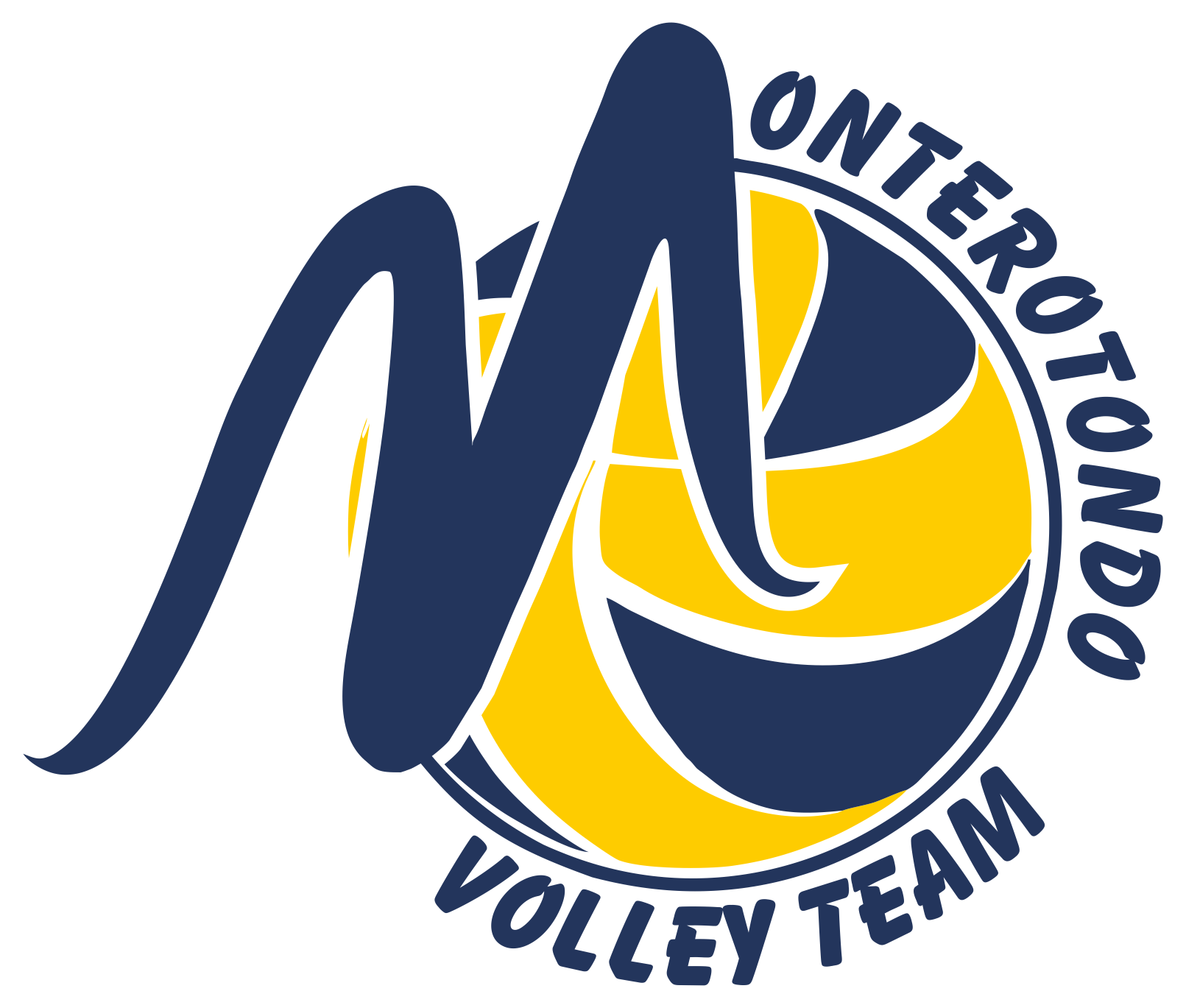 